Publicado en Madrid  el 12/05/2022 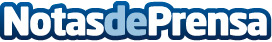 Vuelve el estilo de antes con lo bueno de ahora, con la Gama Retro de Fagor ElectrodomésticoLa línea de Gama Retro de Fagor Electrodoméstico evoca la estética de los años 50 con un estilo vintage, dándole un toque especial y diferente a cualquier espacioDatos de contacto:Julia Mondéjar667 77 47 16 Nota de prensa publicada en: https://www.notasdeprensa.es/vuelve-el-estilo-de-antes-con-lo-bueno-de Categorias: Interiorismo Gastronomía Consumo Otras Industrias Electrodomésticos Innovación Tecnológica http://www.notasdeprensa.es